Unitarian Universalist Community ChurchWorship Service - Sunday, May 21, 2017			<CHOIR>9:15 a.m. Service	“R.E. Recognition”   			Brigid Chapin / Monique McAuliffeJoin our children as we honor the work, learning, and growth that they've accomplished this year in Religious Exploration.11:00 a.m. Service   “Let It Be a Dance We Do”   		   		With NEW MEMBER Ceremony				Rev. Carie JohnsenHow might we be changed by the arrival of new visitors and guests in our community? What is required of us to stay open to the possibilities that arrive with new members? Rather than return to homeostasis, how shall we be transformed by their way of walking spiritually, religiously, and morally in a rapidly changing world?	Goddess/Earth Circles, 12:15 pm., FHJoin Goddess/Earth Circles on May 21st, 12:15-2pm, Fellowship Hall.  Topic is Spider Woman:Native American spirit, creator and the interdependence in the Universe.  Leader: Mary Perkins	Equality Maine, 3:00 p.m., Robbins Room	Guatemala Service Project Mtg, 3:30 p.m., OPNoticesNEXT SUNDAY we begin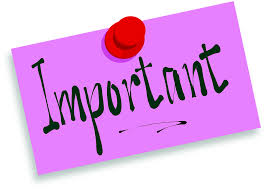 SINGLE 10:00 a.m. Service Sundays for the summer.Condolences to Dot Bell:  It is with great sadness that we share the news of the death of Don Bell.  Don’s passing on Sunday, May 14th followed a stroke earlier this month. A Celebration of Life is planned for Saturday, June 3rd at 11:00 am at Unitarian Universalist Community Church of Augusta.Cards are welcome to: Dot Bell, 20 Hackmatack Lane, Granite Hill Estates, Hallowell, ME 04347.  Dot's new phone number is 621-8010.Final UUCC Fundraiser – Yard Sale, June 17th We need volunteers for many tasks. Please sign up in the Fellowship Hall to help with our Annual Indoor/Outdoor Yard Sale on Saturday, June 17, from 8:30 a.m. – 1:30 p.mContact Catherine Palmer, 207.458.7384, palmercatherinemaine@gmail.com.CANMP Seeking Clothing and Furniture Donations for an event to help new immigrants on Saturday, June 3rd, 9:00 a.m. to Noon at So. Parish Congregation Church on State St.  Drop-offs for donations will be held the evenings of June 1st and June 2nd (hours to be determined ASAP).  Please only donate clean, current clothing and only clean, sturdy furniture.  Can also use help transporting donations.  If you have donations or can help call Jenny Mckendry, (H) 622-4501 (to leave a voice message) or (c) 480-0980 (to text).This Week at UUCC …Monday, May 22, 2017 	Private Piano Lessons, 2:30-6 p.m., Sanctuary	Peaceful Heart Sangha, 6:30 p.m., Sanctuary	SGM (Dunn), 6:30 p.m., Off PremisesTuesday, May 23, 2017		SGM (D. Sorenson), 10:00 a.m., Off Premises	Al-ANON, Noon, Robbins RoomWednesday, May 24, 2017Seasoned Souls, 10:30 a.m., Fellowship HallSeasoned Souls is a group of older church members (over 65 years of age) who wishes to talk openly about topics related to the aging process.  We meet every 2nd and 4th Wednesday in Fellowship Hall.  FMI: contact Diane Moongrove at 446-6162 or dmoongrove@gmail.com  or Stefanie Barley at 623-2824 or stefbarley@gmail.com. Craft Circle 1:00 p.m., Fellowship HallCome knit, crochet, sew, make jewelry, cards, or whatever you enjoy doing.  Hope to see you there.  We meet on the 4th Wednesday of each month. FMI: Martha Naber (872-0913) or Jean Sizelove (623-5096).Gentle Yoga, 5:00 p.m., Fellowship HallFollow Up ESoL Training, 5-8:00 pm, Off PremisesLiteracy Volunteers of Greater Augusta is sponsoring a follow-up training in English as a Second Language.  Presented by Dr. Robin Lovrien<See bulletin board for all the details>NAMI-Connection Recovery Support Group, 		5:15-6:45 pm, Drew House (Parlor)Choir Rehearsal, 6:00 pm, SanctuaryThursday, May 25, 2017 <No meetings/events>Friday, May 26, 2017	Drum Circle, 6:00 p.m., SanctuarySaturday, May 27, 2017	Private Rehearsal, 11 a.m. – 2:00 p.m., Sanct	Private Piano Lessons, 1:45-6:00 p.m., SanctSunday, May 28, 2017 	SINGLE 10:00 a.m. Service, “Finding the Needle 			in the Haystack”**, Peter J. Mendall, Sr.	Equality Maine, 3:00 p.m., Robbins Room**How often do you have those “Ah-Ha” moments in life, and how do you respond to them?  When the universe offers you a profound new lesson, what encourages you to take it and run with it?Upcoming EventsSunday, June 4, 2017 Annual Meeting Service, 10:00 a.m., SanctuaryJoin us as we elect leadership, amend bylaws (if it is so warranted), sing some hymns, engage in worship, and most importantly, pass a budget for the 2017-2018 church year.  After our service, we will have a Guatemala Fundraiser Potluck Lunch / Slideshow-, Noon, Fellowship Hall.  Have a great meal and support the UU Youth in their Guatemala Service Project.  After the Potluck lunch (approx. 1:15-1:30) join Judy McGown and Bruce Bierce for a Guatemala slideshow.Tuesday June 6, What is Whiteness? WorkshopThis two-hour workshop (6-8 p.m. in Fellowship Hall) is geared towards white people, participants of all races and ethnicities are welcome. Register early – class participation is limited.  Please call 622-3232 or send an email to admin@augustauu.orgSee bulletin Board in Fellowship HallSave the DATES:Wed, June 7th – LGBTQ+ “Reel in the Closet” movie 			showing (See Bulletin Board)Thurs, June 8th – Books for Serious ReadersSat., June 10th – Nature Walk in Tyler Conservation AreaSun, June 11th – Adult R.E. Class Our Journeys EndMore information to come on these eventsUUCC Office Hours UUCC Office Hours <hours for next week>Monday ----------------------------------<No office hours>Tues., Wed. AND Thurs.--------------9:00 am to 4:00 pmFriday -------------------------------------< No office hours >Rev. Carie’s Office Hours:Monday		No office Hours (Writing Day)Tuesday		3:00 pm – 6:00 pmWednesday	2:00 pm – 6:00 pmFriday		No Office Hours (Sabbath day)		<other hours available by appointment>Pastoral Care concerns: contact Rev. Carie Johnsen at 623-3663 or (508)221-5295 or email revcariejohnsen@gmail.comCaring Cooperative support, contact Cheryl Abruzzese at cam1nik2@gmail.com or 858-5340.Sunday Services / Staff Contact information:Office Administrator, Lynn M. Smith, admin@augustauu.org, Phone 622-3232Youth Advisor, Monique McAuliffe youthadvisor@augustauu.orgSmall Group Ministry Coordinator, Luke Curtis, SGMCoordinator@augustauu.orgSunday Morning Religious Exploration Coordinator, Brigid Chapin, SundayREcoordinator@augustauu.orgMusic Director, Bridget Convey, musicdirector@augustauu.org